П О С Т А Н О В Л Е Н И Е	В соответствии с Решением Городской Думы Петропавловск-Камчатского городского округа от 31.10.2013 № 145-нд «О наградах и почетных званиях Петропавловск-Камчатского городского округа»,     Постановлением Главы Петропавловск-Камчатского городского округа от 31.10.2013 № 165 «О представительских расходах и расходах, связанных с приобретением подарочной и сувенирной продукции в Городской Думе Петропавловск-Камчатского городского округа»,       ПОСТАНОВЛЯЮ:За многолетний добросовестный труд, высокий уровень профессионализма, большой личный вклад в дело обучения и воспитания подрастающего поколения и в честь 120-летия образования МБОУ «Средняя общеобразовательная школа № 4 имени А.М. Горького» Петропавловск-Камчатского городского округа объявить Благодарность Главы Петропавловск-Камчатского городского округа Кочканян Татьяне Александровне,  учителю английского языка муниципального бюджетного образовательного учреждения «Средняя общеобразовательная школа № 4 имени А.М. Горького» Петропавловск-Камчатского городского округа.ГлаваПетропавловск-Камчатскогогородского округа                                                                           К.Г. Слыщенко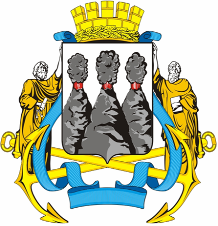 ГЛАВАПЕТРОПАВЛОВСК-КАМЧАТСКОГОГОРОДСКОГО ОКРУГА24 апреля 2014 г. №  57Об объявлении Благодарности Главы Петропавловск-Камчатского городского округа Кочканян Т.А.